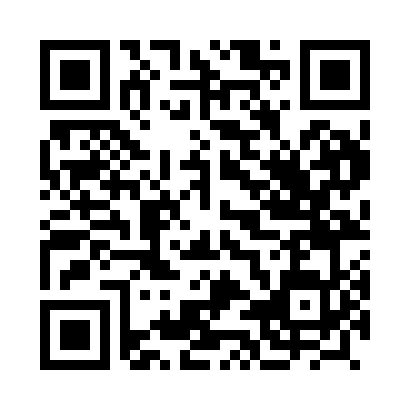 Prayer times for Aba Shahid, PakistanWed 1 May 2024 - Fri 31 May 2024High Latitude Method: Angle Based RulePrayer Calculation Method: University of Islamic SciencesAsar Calculation Method: ShafiPrayer times provided by https://www.salahtimes.comDateDayFajrSunriseDhuhrAsrMaghribIsha1Wed4:025:3112:143:546:588:272Thu4:015:3012:143:546:588:283Fri3:595:2912:143:546:598:294Sat3:585:2812:143:547:008:305Sun3:575:2812:143:547:008:316Mon3:565:2712:143:547:018:327Tue3:555:2612:143:547:028:338Wed3:545:2512:143:547:028:349Thu3:535:2412:143:547:038:3510Fri3:525:2312:133:547:048:3611Sat3:515:2312:133:547:058:3712Sun3:495:2212:133:547:058:3813Mon3:485:2112:133:547:068:3914Tue3:475:2112:133:547:078:4015Wed3:475:2012:133:547:078:4116Thu3:465:1912:133:547:088:4217Fri3:455:1912:143:547:098:4318Sat3:445:1812:143:547:098:4419Sun3:435:1712:143:547:108:4520Mon3:425:1712:143:547:118:4621Tue3:415:1612:143:547:118:4722Wed3:405:1612:143:547:128:4823Thu3:405:1512:143:547:138:4924Fri3:395:1512:143:547:138:4925Sat3:385:1412:143:557:148:5026Sun3:385:1412:143:557:158:5127Mon3:375:1412:143:557:158:5228Tue3:365:1312:143:557:168:5329Wed3:365:1312:153:557:168:5430Thu3:355:1312:153:557:178:5531Fri3:355:1212:153:557:188:55